Listen and colour.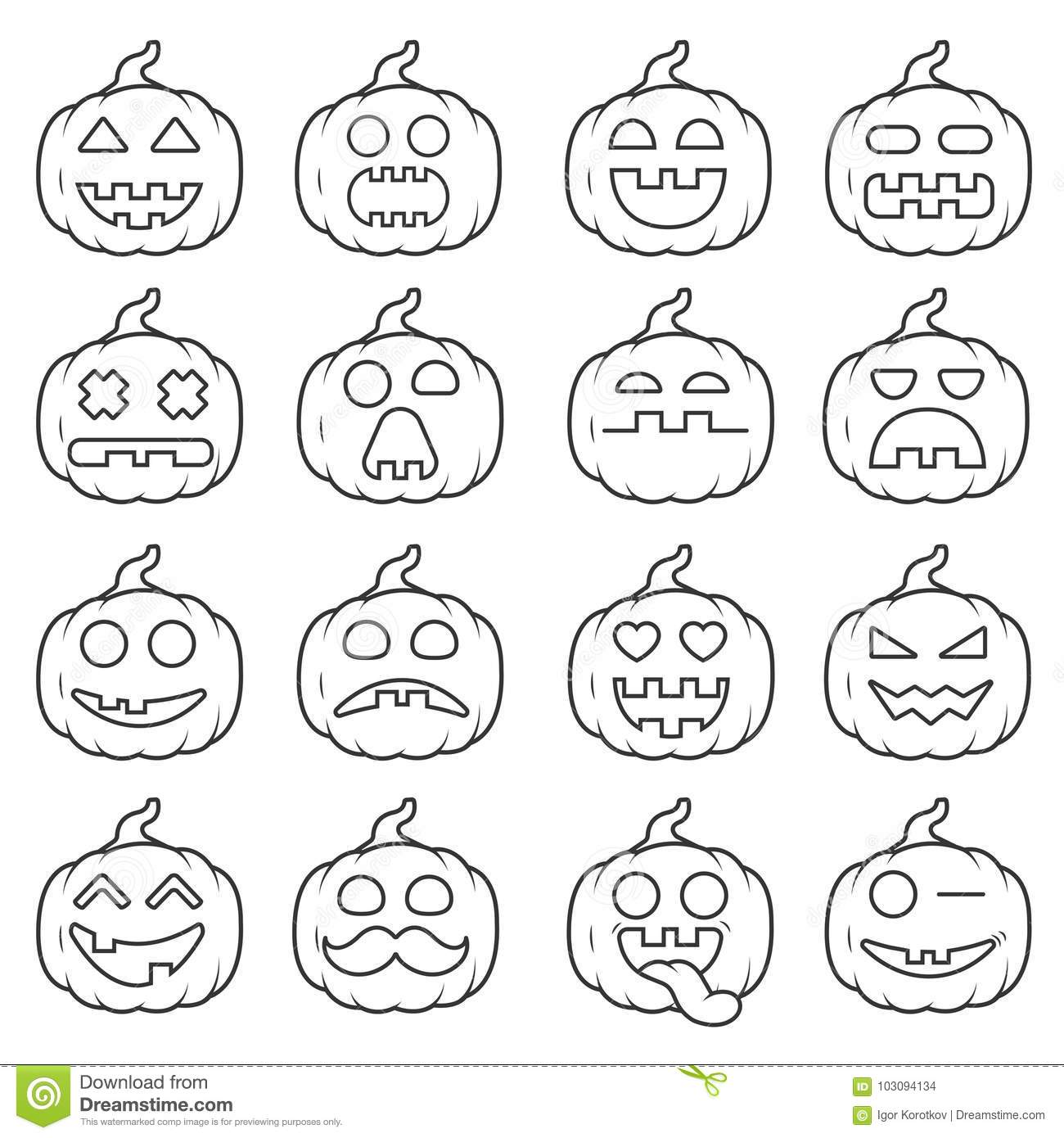 Listen and choose.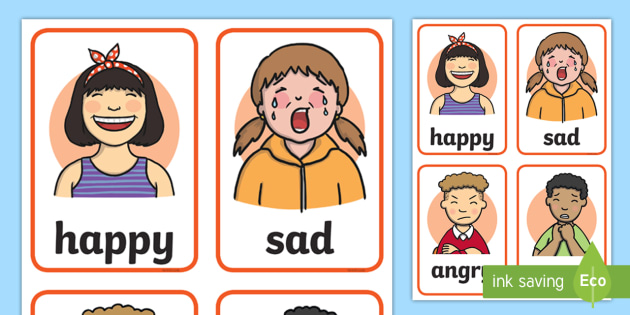 TRANSCRIPTEXERCISE 1 Colour the happy pumpkins pink, in the first row.Colour the sad pumpkins green, in the second row.In the third row, colour the happy pumpkins yellow and sad pumpkins red.In the fourth row, colour the happy pumpkins orange.EXERCISE 2HappyAngrySadName: ____________________________  Surname: ____________________________Nber: ____ Grade/Class: _____Name: ____________________________  Surname: ____________________________Nber: ____ Grade/Class: _____Name: ____________________________  Surname: ____________________________Nber: ____ Grade/Class: _____Assessment: _____________________________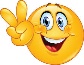 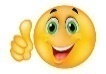 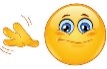 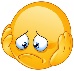 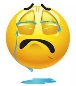 Date: ___________________________________________________Date: ___________________________________________________Assessment: _____________________________Teacher’s signature:___________________________Parent’s signature:___________________________